Etická výchova       4.5.2020 – 7.5.2020Na základe vyjadrenia Minister školstva, vedy, výskumu a športu Slovenskej republiky:„Obsah komplementárnych vzdelávacích oblastí sa odporúča využívať ako doplnkové aktivity nad rámec indikatívneho času vzdelávacej záťaže, prípadne sa môže integrovať do obsahu hlavných vzdelávacích oblastí. „Vypracovanie tohto a nasledujúcich pracovných listov z náboženskej výchovy je na báze DOBROVOĽNOSTI. Jeho vypracovanie prebieha ako doplnková aktivita vzdelávania.pavukovaucitel@gmail.com.0904 012 843S pozdravom      Pavuková.♠ Nasledujúci pracovný list si môžeš vyfarbiť.Milá žiačka/ milý žiak,  nezabudni sa 10.5. ( nedeľa ) poďakovať svojej mamičke za všetko, čo pre Teba urobila.Deň matiek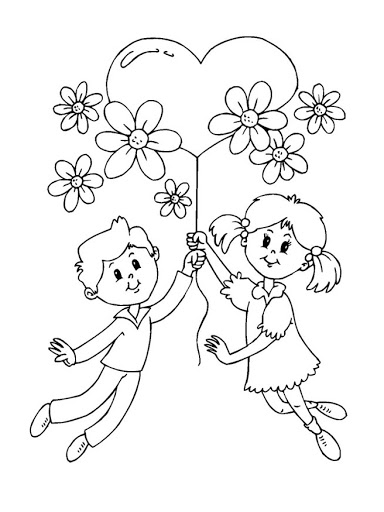 